1. Ibrik: Alat seduh kopi tradisional Turki.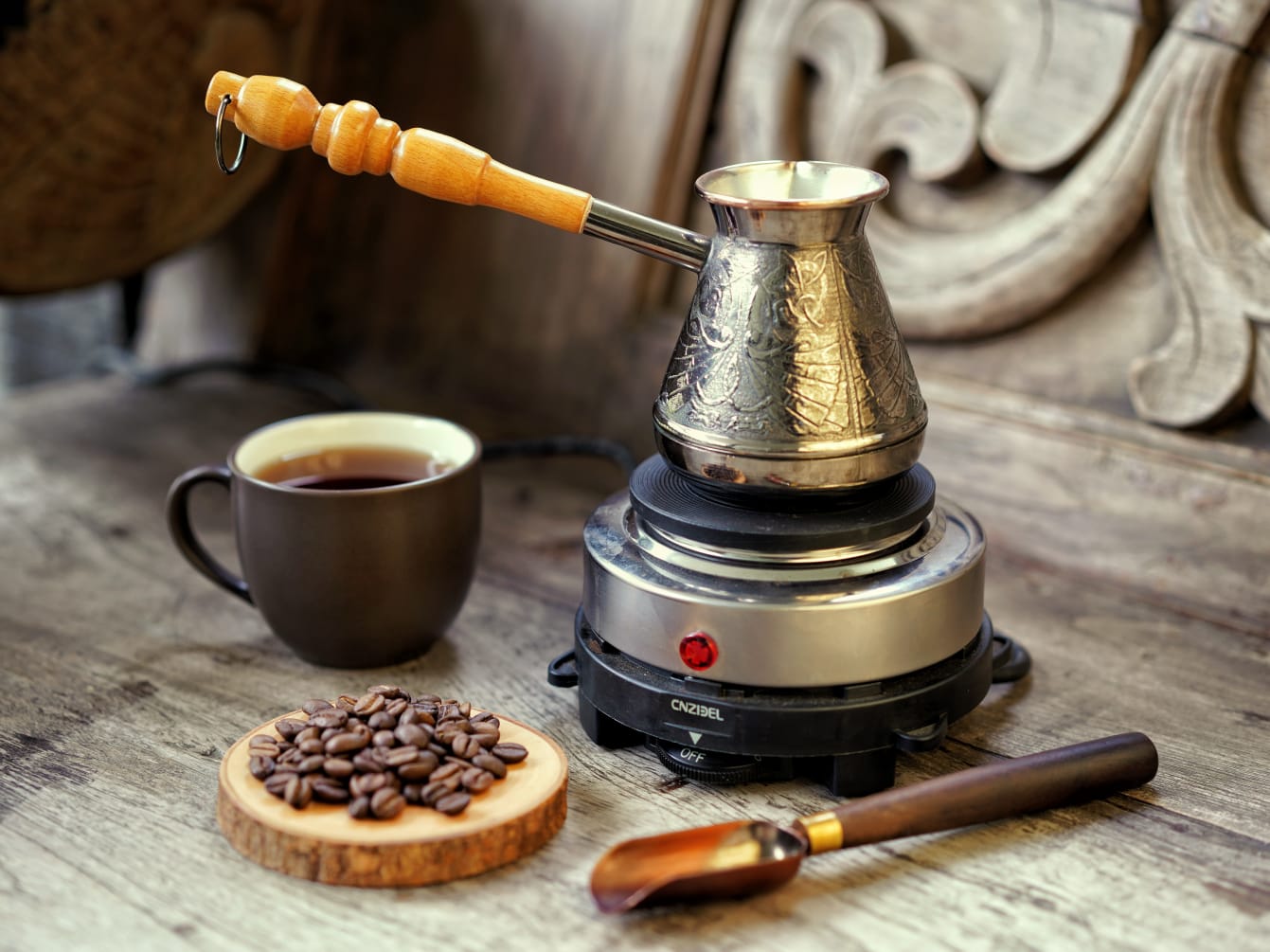 2. Hario Switch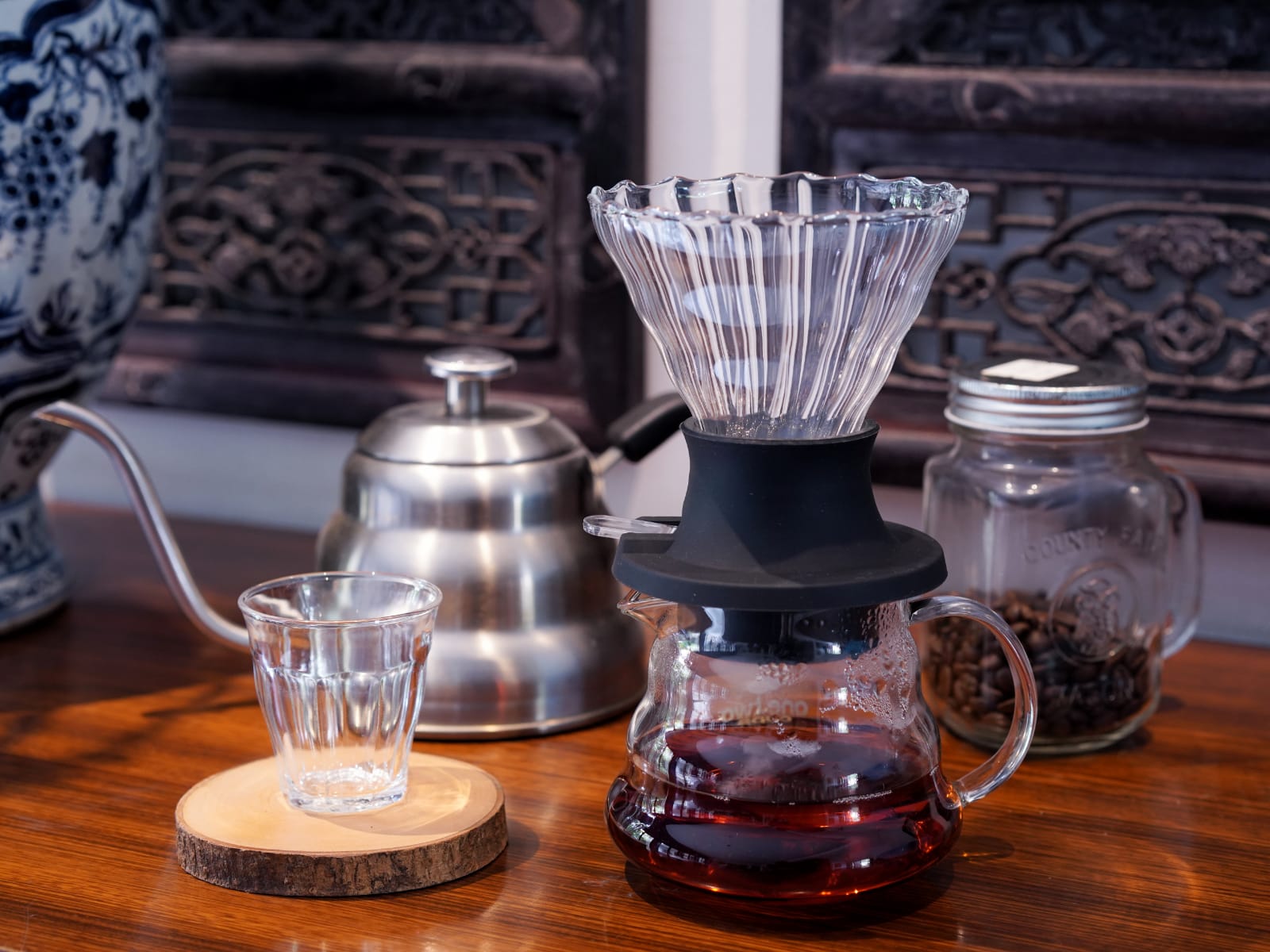 3. Origami Dripper: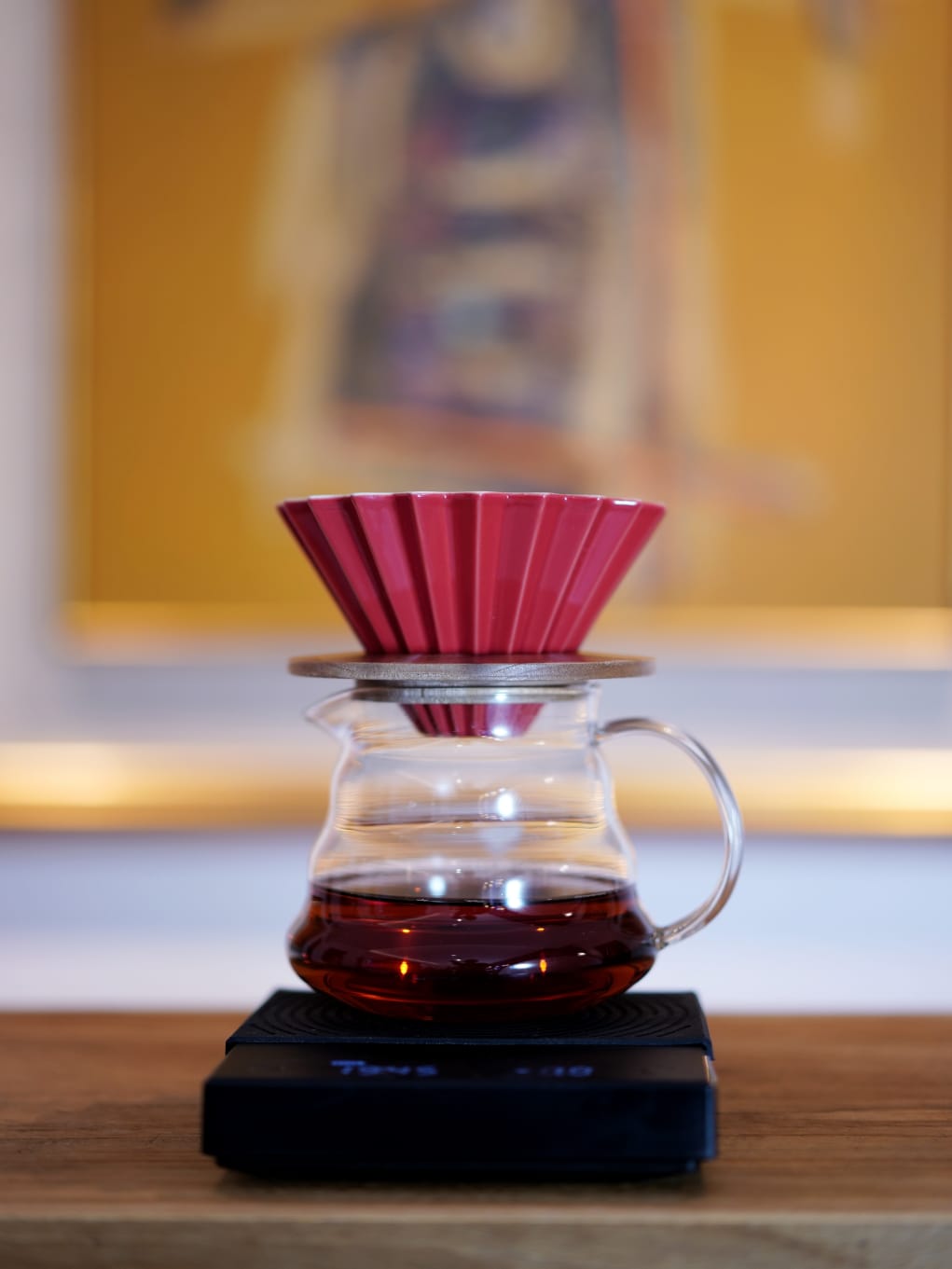 4. Timemore Nano Grinder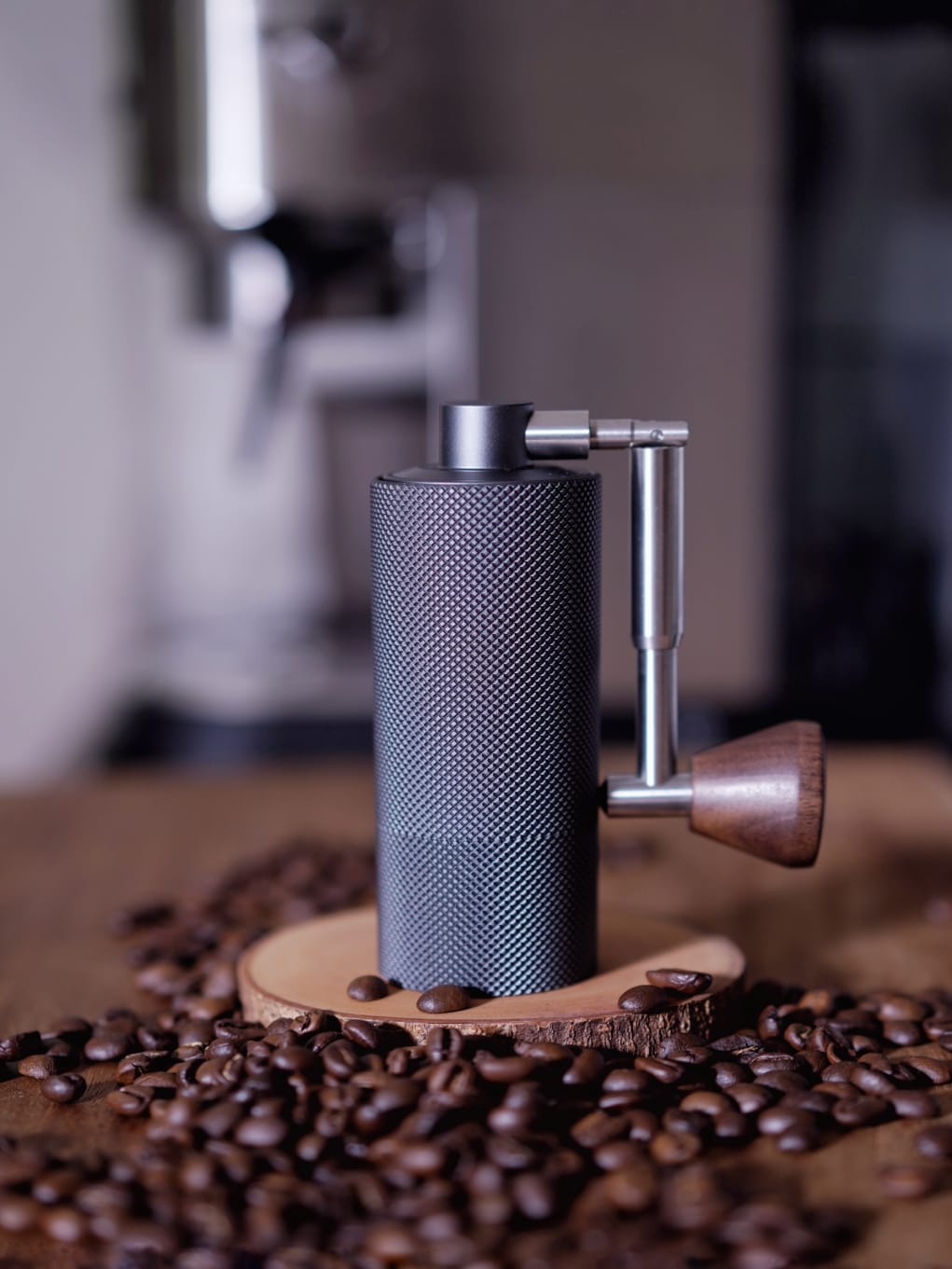 5. Yixing tea pot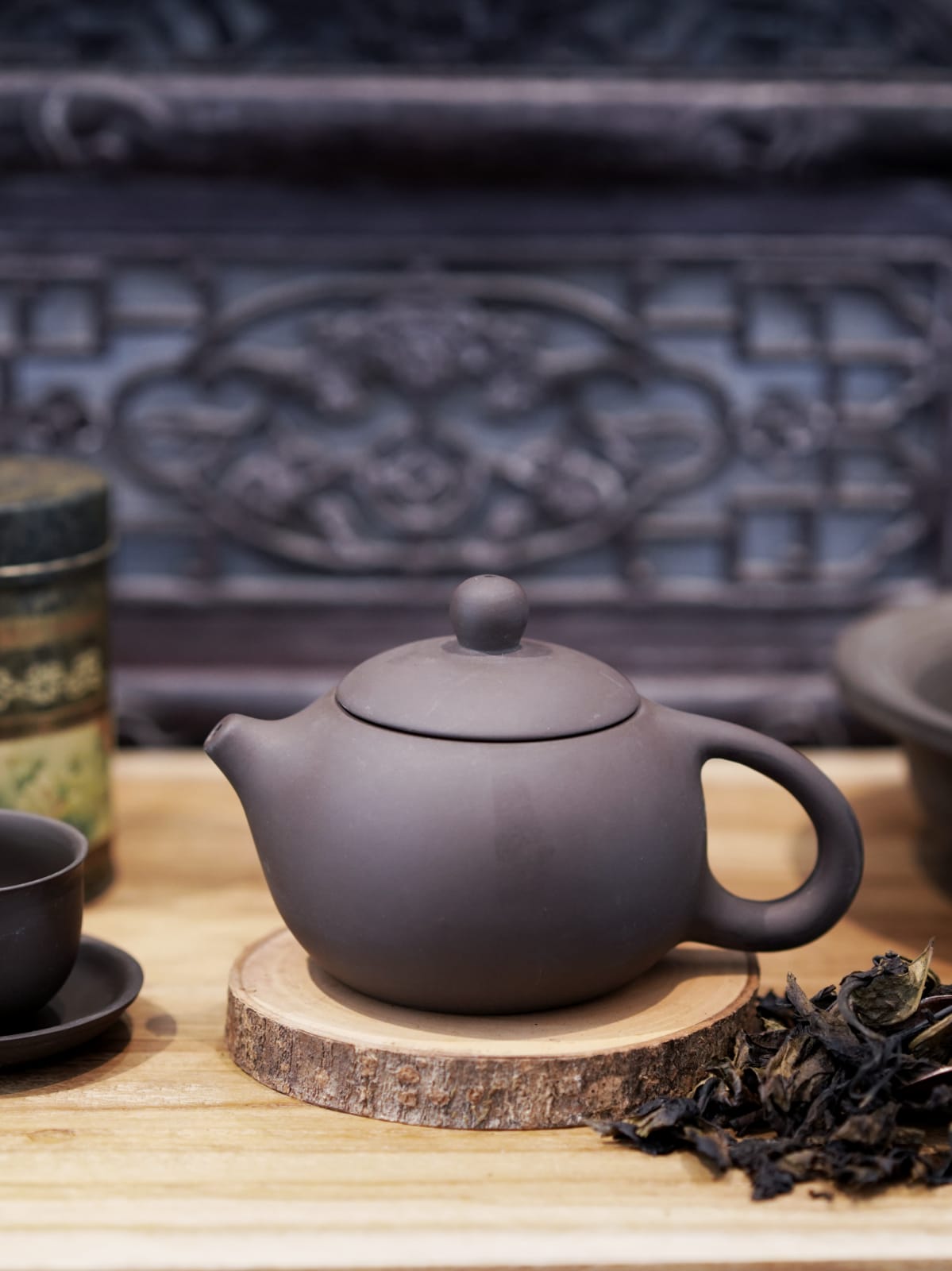 6. Jingdizhen Giwan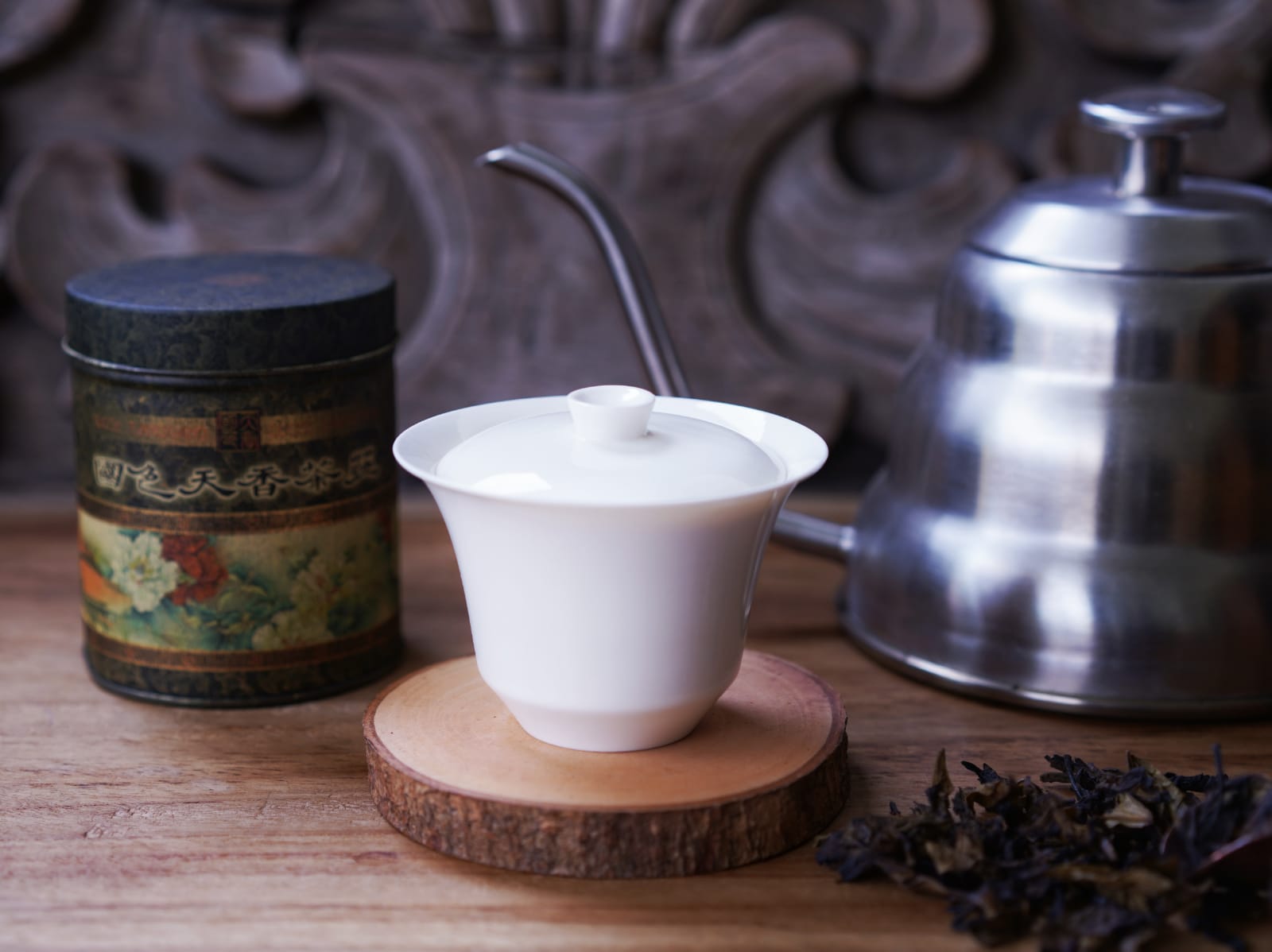 